 Faculdade de Saúde Pública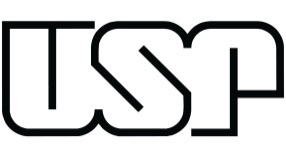 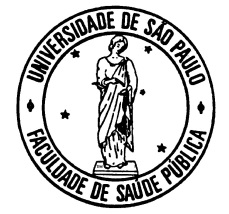 Universidade de São PauloProf. Dr. Alexandre Chiavegatto Filhohttps://www.fsp.usp.br/labdapsExercício Utilizando a Tabela 1, calcule o coeficiente de mortalidade infantil (CMI) e a razão de mortalidade materna (RMM) do Brasil separadamente para cada um dos anos de 2009 a 2014. Faça dois gráficos que mostrem a mudança nos indicadores ao longo do tempo. Tabela 1: Número de nascidos vivos, óbitos fetais, óbitos de menores que 1 ano, óbitos de mulheres em idade fértil e óbitos maternos no Brasil, 2009 a 2014.Fonte: DATASUS.Defina causa básica de óbito. Por que ela é a causa que é analisada em estatísticas de saúde e não a causa que levou diretamente ao óbito?